Píš slabiky a slová do konca riadka písaným písmom.Pa pa _____________________________________________Pe  pe_____________________________________________Pi  pi _____________________________________________Pu pu _____________________________________________Po po ______________________________________________pes _________________________________________________píla _________________________________________________pije _________________________________________________páli _________________________________________________lapil _________________________________________________Pajo _________________________________________________Pavol ________________________________________________pomaly ______________________________________________Spoj obrázok so slabikou na ktorú slovo začína.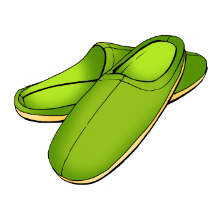 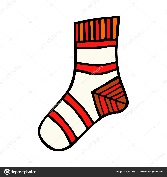 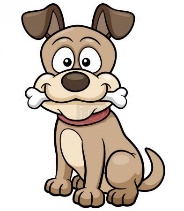 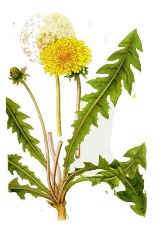 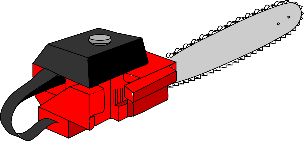 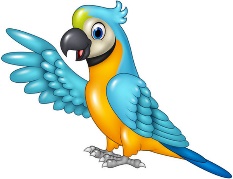 pí		pe   		pa		pú       pa    po